Российская ФедерацияНовгородская область Крестецкий районАдминистрация Новорахинского сельского поселенияПОСТАНОВЛЕНИЕ от 23.12.2015 № 245 д. Новое РахиноО прогнозе социально – экономического развития Новорахинского   сельского   поселения на  2016-2018   годы        	В соответствии со статьей 173 Бюджетного кодекса Российской Федерации, Положением о бюджетном процессе в  Новорахинском   сельском   поселении, утвержденным решением Совета депутатов от 20.12.2012 № 140 Администрация Новорахинского сельского поселения ПОСТАНОВЛЯЕТ:      	 1.Утвердить   прилагаемый  прогноз  социально - экономического развития Новорахинского  сельского   поселения  на  2016-2018    годы  (далее – Прогноз социально-экономического развития ).       	2.Опубликовать постановление в  муниципальной газете  «Новорахинские вести» и в информационно-телекоммуникационной сети Интернет  на сайте Администрации Новорахинского   сельского   поселения.  Глава  администрации         Г.Н. ГригорьевУтверждён постановлением Администрации Новорахинского сельского поселенияот 23.12.2015 № 245 Прогноз   социально-экономического развития Новорахинского сельского   поселения на 2016-2018 годы                                            Бюджетная политика  	Бюджетная политика Новорахинского  сельского поселения  (далее сельское поселение) в соответствии с Федеральным законом от 6 октября 2003 года   № 131-ФЗ «Об общих принципах организации местного самоуправления в Российской Федерации», Уставом  сельского поселения определена на трехлетний период 2016-2018 годы.Администрация  Новорахинского  сельского поселения свою деятельность осуществляет самостоятельно на основании ст.15 гл.3 Бюджетного кодекса РФ, имеет собственный бюджет, который предназначен для исполнения расходных обязательств   сельского поселения. Доходы будут включать в себя:  - налоговые поступления в бюджет сельского поселения, которые будут зачисляться в соответствии с Бюджетным кодексом; - безвозмездные поступления  от других бюджетов бюджетной системы Российской Федерации, в том числе дотацииОплата труда работников  Администрации сельского поселения будет осуществляться в пределах фонда оплаты труда.Прогноз доходной части бюджета поселения на 2016 год	Налоговые  поступленияНДФЛ2%  налога на доходы физических лицПрогнозные оценки поступления данного налога в бюджет поселения характеризуются следующими данными:(тыс. руб.)	Прогнозируемое поступление налога на доходы физических лиц связано главным образом с уменьшением зачисления НДФЛ в бюджет поселения с 10% (в 2014 году) до 2% (с 01.01.2015 года) и основано на уровне фактического поступления данного налога в бюджет поселения за 9 месяцев 2015 года.Земельный налог Прогнозируемое поступление данного налога в бюджет Новорахинского сельского поселения на 2016 г. характеризуется следующими данными: (тыс. руб.)		Бюджетным учреждениям предоставлена льгота по уплате налога, что снизило ранее заявленные прогнозные оценки по поступлению земельного налога. Налог на имущество физических лицПрогнозируемое поступление данного налога в бюджет Новорахинского сельского поселения характеризуется следующими данными:                                                                              (тыс. руб.)	Увеличение поступления данного налога прогнозируется за счет продолжающегося процесса приватизации муниципального жилого фонда, усиления претензионной работы с недоимщиками.       АкцизыДоходы от уплаты акцизов в бюджет Новорахинского сельского поселения характеризуются следующими данными:(тыс. руб.)В 2016 году запланировано поступление дотации на выравнивание бюджетной обеспеченности:(тыс. руб.)__________________________________________________________________________________________________________________________________________В 2016 году ожидается  поступление субвенций: (тыс. руб.)КУЛЬТУРА	Развитие культуры будет осуществляться в соответствии с нормативными правовыми актами Администрации Новорахинского сельского поселения на основании утвержденных планов.	Основными направлениями культурного развития в  сельском   поселении  являются:формирование духовно - нравственного и гражданского патриотического самосознания;поддержка народного, художественного и прикладного творчества, формирование и развитие эстетических потребностей и вкусов всех социальных и возрастных групп населения;участие в организации и проведение совместно  с  сельскими ДК, АМОУ «ООШ № 4»  мероприятий:к Дню деревни, посвященных защите детей, Дню Победы, Дню пожилого человека, Дню матери, мероприятий по проведению новогодних и рождественских праздников, рождественского благотворительного  марафона и других государственных праздников.	С целью создания условий для полноценного духовного развития личности, сохранения и развития традиционных видов художественного творчества в сельском поселении планируется:участие населения в традиционных районных фестивалях  и конкурсах народного творчества;проведение праздников работников отраслей народного хозяйства, ветеранов, молодежи и детей.	Для широкого доступа всех социальных слоев населения сельского поселения планируется сотрудничество с районными учреждениями культуры и искусства.	На развитие культуры из бюджета сельского   поселения  предусмотрено  в   2016   году  – 5000,0 рублей.ФИЗИЧЕСКАЯ КУЛЬТУРА И СПОРТ	Развитие сферы физической культуры и спорта  в   2016  году  будет осуществляться в соответствии с нормативными правовыми актами Администрации Новорахинского сельского поселения на основании утвержденных планов.	Основными направлениями деятельности в сфере физической культуры и спорта являются: повышение качества жизни населения   сельского   поселения, создание условий для занятий физической культурой и спортом, активного отдыха и ведения здорового образа жизни. Главными задачами физической культуры и спорта  являются:повышение массовости граждан, занимающихся физической культурой и спортом; организация и проведение массовых оздоровительных и спортивных мероприятий для всех групп населения, детей, подростков, учащихся, взрослого населения (спартакиады, первенства);популяризация, поддержка и развитие массовых видов спорта среди населения сельского   поселения ;агитация и пропаганда здорового образа жизни, занятий спортом и физической культурой.На развитие физической культуры и спорта в  бюджете  сельского   поселения  предусмотрено в   2016  году  – 7000,0 рублей.МОЛОДЕЖНАЯ ПОЛИТИКА      Молодежная политика в  поселении  будет осуществляться в соответствии с нормативными правовыми актами Администрации Новорахинского сельского поселения на основании утвержденных планов.       Главным  направлением молодежной  политики в сельском поселении будет являться патриотическое воспитание молодежи; поддержка молодежи, оказавшейся  в трудной  жизненной  ситуации;  работа с молодыми семьями; содействие в организации летнего отдыха;  пропаганда здорового образа жизни; содействие в организации труда и занятости молодежи; выявление, продвижение и поддержка активности молодежи и ее достижений в различных сферах.Основные задачи:продолжение работы на  территории   сельского   поселения  по пропаганде здорового образа жизни,  профилактике наркомании, токсикомании, табакокурения и др.;формирование гражданско-патриотического сознания, создание условий для эффективной социализации и самореализации молодежи, повышение качества жизни; улучшению физического здоровья молодого поколения;планирование работы на  территории   сельского   поселения  по организации и осуществлению мероприятий по работе с детьми и подростками.	На развитие и поддержку направлений молодежной политики в бюджете   сельского   поселения  предусмотрено  в   2016  году  – 2000,0 рублей.БЛАГОУСТРОЙСТВО   ТЕРРИТОРИИ   СЕЛЬСКОГО   ПОСЕЛЕНИЯОрганизация  благоустройства  и озеленения  территории    сельского   поселения  будет осуществляться следующим образом:озеленение населённых пунктов сельского поселения (посадка новых насаждений, уход за старыми, в т.ч. вырубка больных деревьев и сухостоя);организация уборки  территории  сельского   поселения  от мусора, выявление и  ликвидация несанкционированных свалок;содержание воинских захоронений (скашивание травы, уборка мусора, озеленение, косметический ремонт);проведение разъяснительной работы с населением, проживающим в индивидуальных  жилых дамах о  необходимости заключению договоров  с  организациями, осуществляющими  сбор и вывоз ТБО;подсыпка, ямочный ремонт дорог общего пользования местного значения сельского  поселения, замена трубопереездов ;благоустройство дворовых территорий многоквартирных домов;покраска  игрового комплекса на детских площадках  в н.п. Новое Рахино, Сомёнка;подсыпка песка на  детские игровые площадки;инвентаризации и паспортизации дорог, регистрация права собственности на дороги;техническое обслуживание сетей наружного освещения;внедрение новых энергосберегающих технологий (энергосберегающие лампы) для обеспечения эффективной работы сетей наружного освещения;установка приборов учета уличного освещения в населенных пункта ;проведение конкурса на  лучшую придомовую  территорию;расчистка дорог в зимний период;содержание  и благоустройство   территорий  общего пользования, мест массового отдыха населения;благоустройство территорий гражданских  кладбищ (ремонт ограждения,  скашивание   сорной растительности, выпиливание кустарника ,уборка ветровалов и пр.) в н.п. Нестеровичи, Локотско, Старое Рахино, Колокола, Сомёнка, Ракушино, Китово; капитальный ремонт и чистка  колодцев общего пользования  в н.п. Колокола, Литвиново, Переезд;выявление и оформление в установленном  Федеральным законодательством порядке  бесхозяйных  ветхих и аварийных зданий в населенных пунктах;приобретение и установка  указателей  с наименованием улиц и номеров домов.	Осуществление муниципального контроля в сфере благоустройства.  		Расходы на  благоустройство   из бюджета поселения   планируются   в   2016   году  – 1846000   рублей.ДОРОЖНОЕ ХОЗЯЙСТВО (ДОРОЖНЫЕ ФОНДЫВ бюджете поселения предусмотрены средства на поддержку дорожного хозяйства строительство и модернизацию автомобильных дорог общего пользования, в том числе дорог в поселениях (за исключением дорог федерального  назначения) на 2016 год 958300 рублей. Организация  дорожной деятельности в отношении  автомобильных дорог местного значения в границах населённых пунктов сельского поселения включает мероприятия в соответствии с утверждёнными планом :осуществление муниципального дорожного контроля;создание и обеспечение  безопасности дорожного движения;обеспечение функционирования парковок (парковочных мест);размещение и содержание малых архитектурных сооружений (форм);и прочееЗАНЯТОСТЬ НАСЕЛЕНИЯ              Система мер по обеспечению занятости населения будет осуществляться по следующим направлениям:материальная поддержка граждан, участвующих в общественных работах в период активного поиска постоянной работы;информирование населения о положении на рынке труда, наличии учебных мест._____________________________________________________________________________________________________________________________________ПОТРЕБИТЕЛЬСКИЙ  РЫНОК         Основными направлениями в этой области являются:	Создание условий для обеспечения жителей населенных пунктов сельского поселения стационарной  телефонной связью, радиосвязью, мобильной связью, возможностью подключения к «Интернету»;	Содействие  в  обеспечении населения  услугами почтовой связи и обеспечения корреспонденцией;взаимодействие с  организациями торговли, общественного питания  по созданию условий для  предоставления  качественных услуг населению, расширению ассортимента товаров и предоставляемых услуг , удовлетворения спроса населения в пределах сельского поселения товаром продовольственных и непродовольственных групп;создание благоприятных условий для развития  малого и среднего предпринимательства в сфере потребительского рынка.СЕЛЬСКОЕ ХОЗЯЙСТВО           Основные мероприятия будут направлены на содействие в развитии  агропромышленного комплекса;обеспечение сенокосом и пастбищами;  повышение уровня жизни сельского населения;содействие в  развитии личного подсобного хозяйства;содействие   в развитии и  обеспечении устойчивого производства сельхозпродукции и пчеловодства    роста количества сельскохозяйственных животных и птицы в крестьянских и личных подсобных хозяйствах; обеспечение контроля за использованием земель.	Сельскохозяйственными предприятиями  на территории сельского поселения являются: сельскохозяйственное предприятие  ООО «Белгранкорм-Великий Новгород». 4 крестьянских   хозяйства ,  679 личных подсобных хозяйств.ПОЖАРНАЯ БЕЗОПАСНОСТЬ               Плановые мероприятия по защите населения сельского поселения от чрезвычайных ситуаций будут осуществляться по следующему направлению: проведение мер по обеспечению  первичной пожарной безопасности.	К мероприятиям,  по первичным мерам пожарной безопасности относятся: оборудование подъездов к пожарным водоемам   содержание  и  текущий ремонт действующих пожарных водоемов установление, оснащение  (обновление взамен утраченного и (или) испорченного) щитов пожарной безопасности в населённых пунктах поселения пожарным инвентарём .Обновление, покраска щитов красной краской.Создание  условий  для деятельности  добровольной пожарной охраны сельского поселения.Планируется чистка  источников наружного противопожарного водоснабжения  в н.п. Старое Рахино, Ламерье, Локотско, Ракушино.Денежные средства  планируемые  в  бюджете поселения на  обеспечение первичных мер пожарной безопасности на 2016 год – 28200,0 рублей.ЗАЩИТА ОТ ЧРЕЗВЫЧАЙНЫХ СИТУАЦИЙ Мероприятия по защите населения от чрезвычайных ситуаций будут осуществляться по основным направлениям:создание и развитие нормативной правовой базы по вопросам предупреждения и ликвидации чрезвычайных ситуаций природного и техногенного характера;     обеспечение готовности органов управления, сил и средств к реагированию на чрезвычайные ситуации;	  -в области обеспечения пожарной безопасности:осуществление комплекса мероприятий, направленных на снижение количества пожаров и гибели людей при пожарах, внедрение современных средств профилактики пожаров и пожаротушения.УПРАВЛЕНИЕ МУНИЦИПАЛЬНЫМ ИМУЩЕСТВОМ	Владение, пользование и распоряжение имуществом сельского поселения будет осуществляться в соответствии с Федеральным законом от 06.10.2003 года № 131-ФЗ «Об общих принципах организации местного самоуправления в Российской Федерации» Уставом сельского поселения, нормативными правовыми актами органов местного самоуправления .	В условиях совершенствования управления земельными ресурсами продолжится осуществление  муниципального земельного контроля за использованием земель поселения;	 проведение технической инвентаризации объектов  недвижимости ( в том числе бесхозяйных) и регистрация прав муниципальной собственности;	вовлечение в хозяйственный оборот неиспользуемого либо неэффективно используемого имущества путем передачи в аренду, оперативное управление, продажи, либо приватизации.	Осуществление контроля и своевременный учёт выморочного и бесхозяйного имущества.	Ведение Реестра муниципального имущества сельского поселения, контроль за  его сохранностью и эффективным использованием. МЕСТНОЕ  САМОУПРАВЛЕНИЕ	Развитие местного самоуправления  неразрывно связано с  основными положениями федерального законодательства: в 2016 году продолжится реализация Федерального закона от 6 октября 2003 года N 131-ФЗ « Об общих принципах организации местного самоуправления в Российской Федерации».	В целях решения вопросов местного значения будет осуществляться дальнейшая работа по разработке нормативно - правовой базы местного самоуправления, внесению изменений и дополнений в нормативные правовые акты администрации сельского поселения;повышение квалификации и профессиональной переподготовки муниципальных служащих.	Продолжится  практика проведения единых информационных дней, личного приема граждан Главой сельского поселения, отчетов Главы сельского поселения, а также других мероприятий по обеспечению связи с  населением сельского поселения, в том числе  посредством  информационно-телекоммуникационной связи «Интернет». Продолжается развитие  информационной сети сельского поселения в соответствии с целевой программой «Развитие информатизации на территории Новорахинского сельского поселения  на 2016 -2018 годы».	Планируется оказание информационной, методической, консультативной поддержки общественными организациями. Продолжат свою деятельность  Совет ветеранов сельского поселения .	Будет  продолжаться проводиться  разъяснение законодательных актов, затрагивающих права и свободы граждан, информирование населения о деятельности органов местного самоуправления сельского поселения, социально-экономической жизни и другим вопросам через  муниципальную газету  «Новорахинские вести» и в ТКС Интернет.        Бюджетом Новорахинского сельского поселения предусмотрены средства на обеспечение деятельности Главы администрации на 2016 год     709735 рублей.		На обеспечение деятельности аппарата Администрации области в 2016 году –1693965  рублей.НАЦИОНАЛЬНАЯ ОБОРОНАРасходные обязательства сельского поселения в сфере национальной обороны определяются:   Федеральным законом от 28 марта 1998 года №53 –ФЗ «О воинской обязанности и военной службе»  Постановлением Правительства Российской  Федерации от 29 апреля 2006 года № 258 «О Субвенциях на осуществление полномочий по первичному воинскому учёту на территориях, где отсутствуют военные комиссариаты»;  Областным законом от 7 июня 2006 года № 678-ОЗ « О расчете субвенций  органам местного самоуправления на осуществление государственных полномочий по первичному воинскому учёту на территориях, где отсутствуют военные комиссариаты».   Расходы на осуществление органами местного самоуправления федеральных полномочий по первичному воинскому учёту на территориях, где отсутствуют военные комиссариаты, предусмотрены в 2016 году 71478 рублей.Другие общегосударственные вопросы    На осуществление отдельных государственных полномочий по определению перечня должностных лиц,уполномоченных составлять протоколы об административных правонарушениях в отношении граждан в  2016 году будет выделено 500 рублей.    Также в 2016 году выделяются средства по возмещение затрат по содержанию штатных единиц, осуществляющих переданные полномочия области (по организации деятельности по сбору (в том числе раздельному сбору), транспортированию, обработке, утилизации, обезвреживанию и захоронению твердых коммунальных отходов) в сумме 96900 рублей.__________________________________________________________________________________________________________________________
Российская ФедерацияНовгородская область Крестецкий районАдминистрация Новорахинского сельского поселенияПОСТАНОВЛЕНИЕ от  23.12.2015 № 246д. Новое РахиноО внесении изменений в муниципальную программу  «Развитие информатизации на территории Новорахинского сельского поселения на 2014 -2015 годы»Администрация    Новорахинского    сельского поселенияПОСТАНОВЛЯЕТ:1.Внести изменения в муниципальную программу «Развитие информатизации на территории Новорахинского сельского поселения  на 2014 -2015 годы», утверждённую постановлением Администрации Новорахинского сельского поселения  от 08.11.2013 №110 (далее- муниципальная программа):1.1. В Паспорте муниципальной программы строкуизложить в редакции:1.2. Раздел 6  «Ресурсное  обеспечение  Программы»    изложить в редакции:«Для реализации  Программы предполагается использовать финансирование из средств бюджета сельского поселения:предполагаемый объем финансирования   812,6 тыс.рублей:на 2014 год-500,0 тыс.рублей;на 2015 год-332,3 тыс.рублей.1.3 Приложение к целевой программе «Развитие  информатизации на территории Новорахинского сельского  поселения на 2014 -2015 годы» «Мероприятия программы изложить в прилагаемой редакции»2. Опубликовать постановление в муниципальной газете «Новорахинские вести» и разместить  на официальном сайте Администрации Новорахинского сельского поселения в информационно-телекоммуникационной сети  «Интернет».  Глава администрации                Г.Н. ГригорьевРоссийская ФедерацияНовгородская область Крестецкий районАдминистрация Новорахинского сельского поселенияПОСТАНОВЛЕНИЕ от 25.12.2015 № 247д. Новое РахиноОб утверждении требований к порядку разработки  и принятия правовых актов о нормировании  в сфере закупок для обеспечения муниципальных нужд  Администрации Новорахинского сельского поселения,  содержанию указанных актов и обеспечению их исполнения	В соответствии с Федеральным законом от 5 апреля 2013 года № 44-ФЗ «О контрактной системе в сфере закупок товаров, работ, услуг для обеспечения государственных и муниципальных нужд», Постановлением Правительства Российской Федерации от 18 мая 2015 года № 476 «Об утверждении общих требований к порядку разработки и принятия правовых актов о нормировании в сфере закупок, содержанию указанных актов и обеспечению их исполнения»ПОСТАНОВЛЯЮ:1.Утвердить прилагаемые требования к порядку разработки и принятия правовых актов о нормировании в сфере закупок для обеспечения муниципальных нужд Администрации Новорахинского сельского поселения, содержанию указанных актов и обеспечению их исполнения.2.Настоящее постановление вступает в силу с 1 января 2016 года.3.Опубликовать постановление в муниципальной газете «Новорахинские вести».Глава администрации	 Г.Н.ГригорьевУтвержденыПостановлением администрацииНоворахинского сельского поселенияот 25.12.2015 № 247Требованияк порядку разработки и принятия правовых актов о нормировании в сфере закупок для обеспечения муниципальных нужд Администрации Новорахинского сельского поселения, содержанию указанных актов и обеспечению их исполнения1.Настоящий документ определяет требования к порядку разработки и принятия, содержанию, обеспечению исполнения следующих правовых актов Администрации Новорахинского сельского поселения утверждающих:а)правила определения требований к закупаемым Администрацией Новорахинского сельского поселения, отдельным видам товаров, работ, услуг (в том числе предельные цены товаров, работ, услуг);б)правила определения нормативных затрат на обеспечение функций Администрацией Новорахинского сельского поселения;в)нормативные затраты на обеспечение функций Администрацией Новорахинского сельского поселения;г)требования к закупаемым Администрацией Новорахинского сельского поселения отдельным видам товаров, работ, услуг (в том числе предельные цены товаров, работ, услуг).2.Правовые акты, указанные в пункте 1 настоящего документа, разрабатываются Администрацией Новорахинского сельского поселения, в форме проектов постановлений Администрации Новорахинского сельского поселения.3.Согласование и утверждение правовых актов, указанных в пункте 1 настоящего документа, осуществляется в порядке, определенном инструкцией по делопроизводству Администрации Новорахинского сельского поселения.4. Содержание правовых актов, указанных в пункте 1 настоящего документа, должно соответствовать требованиям, установленным общими требованиями к порядку разработки и принятия правовых актов о нормировании в сфере закупок, содержанию указанных актов и обеспечению их исполнения, утвержденных Постановлением Правительства Российской Федерации от 18 мая 2015 года № 476 «Об утверждении общих требований к порядку разработки и принятия правовых актов о нормировании в сфере закупок, содержанию указанных актов и обеспечению их исполнения».5. Проекты правовых актов, указанных в пункте 1 настоящего документа, подлежат обязательному обсуждению в целях осуществления общественного контроля, для чего размещаются исполнителями указанных проектов на официальном сайте Администрации Новорахинского сельского поселения http://adm-novoerahino.ru в разделе «Муниципальный заказ».6. Срок проведения обсуждения в целях общественного контроля составляет 30 календарных дней со дня размещения проектов правовых актов, указанных в пункте 1 настоящего документа, на официальном сайте Администрации Новорахинского сельского поселения.7.Администрация Новорахинского сельского поселения рассматривает предложения общественных объединений, юридических и физических лиц, поступившие в электронной или письменной форме в течение 15 дней.8.Администрация Новорахинского сельского поселения не позднее 3 рабочих дней со дня рассмотрения предложений общественных объединений, юридических и физических лиц размещает эти предложения и ответы на них на официальном сайте Администрации Новорахинского сельского поселения http://adm-novoerahino.ru в разделе «Муниципальный заказ».9.По результатам обсуждения в целях общественного контроля Администрация Новорахинского сельского поселения при необходимости принимает решение о внесении изменений в проекты правовых актов, указанных в пункте 1 настоящего документа, с учетом предложений общественных объединений, юридических и физических лиц.10. Проекты правовых актов, указанных в подпунктах «а» и «г» пункта 1 настоящего документа, подлежат обязательному предварительному обсуждению на заседаниях общественных советов при Администрации Новорахинского сельского поселения (далее - общественные советы).Рассмотрение проектов правовых актов на заседаниях общественных советов осуществляется в порядке, определенном муниципальными правовыми актами о создании соответствующих общественных советов.11. По результатам рассмотрения проектов правовых актов, указанных в подпунктах «а» и «г» пункта 1 настоящего документа, общественный совет принимает одно из следующих решений:а) о необходимости доработки проекта правового акта;б) о возможности принятия правового акта.12.Решение, принятое общественным советом, оформляется протоколом, подписываемым всеми присутствующими на заседании его членами, который не позднее 5 рабочих дней со дня принятия соответствующего решения размещается Администрацией Новорахинского сельского поселения на официальном сайте Администрации Новорахинского сельского поселения http://adm-novoerahino.ru в разделе «Муниципальный заказ».13.В случае принятия решения, указанного в подпункте «а» пункта 11 настоящего документа, Администрация Новорахинского сельского поселения утверждает правовые акты, указанные в подпунктах «а» и «г» пункта 1 настоящего документа, после их доработки в соответствии с решениями, принятыми общественными советами.14. Правовые акты, указанные в пункте 1 настоящего документа, подлежат утверждению до 1 июня текущего финансового года.15. Администрация Новорахинского сельского поселения в течение 7 рабочих дней со дня утверждения правовых актов, указанных в пункте 1 настоящего документа, размещает эти правовые акты в установленном порядке в единой информационной системе в сфере закупок, а до ввода ее в эксплуатацию – на официальном сайте Российской Федерации в информационно-телекоммуникационной сети «Интернет» для размещения информации о размещении заказов на поставки товаров, выполнение работ, оказание услуг (www.zakupki.gov.ru).16. В случае если по решению Администрации Новорахинского сельского поселения правовые акты, указанные в пункте 1 настоящего документа, требуют изменений, то такие изменения осуществляются в порядке, установленном для их принятия.____________________________ возможно указание нескольких отделов или иных структурных единиц администрации с распределением видов разрабатываемых проектов правовых актов указывается документ определяющий порядок согласования и утверждение правовых актов Администрации Новорахинского сельского поселения Срок проведения обсуждения в целях общественного контроля не может быть менее 7 календарных дней со дня размещения проектов правовых актов, указанных в пункте 1 настоящего документа, на официальном сайте Администрации Новорахинского сельского поселения Но не более срока установленного законодательством Российской Федерации о порядке рассмотрения обращений граждан		_____________________________________________________Российская ФедерацияНовгородская область Крестецкий районАдминистрация Новорахинского сельского поселенияПОСТАНОВЛЕНИЕ от 25.12.2015 № 248д. Новое РахиноОб утверждении правил определения требований к закупаемым администрацией Новорахинского сельского поселения, отдельным видам товаров, работ, услуг (в том числе предельных цен товаров, работ, услуг)	В соответствии с Федеральным законом от 5 апреля 2013 года № 44-ФЗ «О контрактной системе в сфере закупок товаров, работ, услуг для обеспечения государственных и муниципальных нужд», Постановлением Правительства Российской Федерации от 02.09.2015 № 926 «Об утверждении Общих правил определения требований к закупаемым заказчиками отдельным видам товаров, работ, услуг (в том числе предельных цен товаров, работ, услуг)»ПОСТАНОВЛЯЮ:1. Утвердить прилагаемые Правила определения требований к закупаемым администрацией Новорахинского сельского поселения, отдельным видам товаров, работ, услуг (в том числе предельных цен товаров, работ, услуг).2.Настоящее постановление вступает в силу с 1 января 2016 года.3.Опубликовать постановление в муниципальной газете «Новорахинские вести».Глава администрации	Г.Н. ГригорьевУтвержденыпостановлением администрацииНоворахинского с6ельского поселения от  25.12.2015 № 248Правила
определения требований к закупаемым администрацией Новорахинского сельского поселения отдельным видам товаров, работ, услуг (в том числе предельных цен товаров, работ, услуг)1.Настоящие Правила устанавливают порядок определения требований к закупаемым администрацией Новорахинского сельского поселения (далее – муниципальный орган), отдельным видам товаров, работ, услуг (в том числе предельных цен товаров, работ, услуг).2. Муниципальный орган утверждает определенные в соответствии с настоящими Правилами требования к закупаемым им отдельным видам товаров, работ, услуг, включающие перечень отдельных видов товаров, работ, услуг, их потребительские свойства (в том числе качество) и иные характеристики (в том числе предельные цены товаров, работ, услуг) (далее - ведомственный перечень).Ведомственный перечень составляется по форме согласно приложению № 1 на основании обязательного перечня отдельных видов товаров, работ, услуг, в отношении которых определяются требования к их потребительским свойствам (в том числе качеству) и иным характеристикам (в том числе предельные цены товаров, работ, услуг), предусмотренного приложением № 2 (далее - обязательный перечень).В отношении отдельных видов товаров, работ, услуг, включенных в обязательный перечень, в ведомственном перечне определяются их потребительские свойства (в том числе качество) и иные характеристики (в том числе предельные цены указанных товаров, работ, услуг), если указанные свойства и характеристики не определены в обязательном перечне.Муниципальный орган в ведомственном перечне определяет значения характеристик (свойств) отдельных видов товаров, работ, услуг (в том числе предельные цены товаров, работ, услуг), включенных в обязательный перечень, в случае, если в обязательном перечне не определены значения таких характеристик (свойств) (в том числе предельные цены товаров, работ, услуг).3.Отдельные виды товаров, работ, услуг, не включенные в обязательный перечень, подлежат включению в ведомственный перечень при условии, если средняя арифметическая сумма значений следующих критериев превышает 20 процентов:а) доля расходов муниципального органа на приобретение отдельного вида товаров, работ, услуг для обеспечения муниципальных нужд за отчетный финансовый год в общем объеме расходов этого муниципального органа на приобретение товаров, работ, услуг за отчетный финансовый год;б)доля контрактов муниципального органа на приобретение отдельного вида товаров, работ, услуг для обеспечения муниципальных нужд, заключенных в отчетном финансовом году, в общем количестве контрактов этого муниципального органа на приобретение товаров, работ, услуг, заключенных в отчетном финансовом году.4.Муниципальные органы при включении в ведомственный перечень отдельных видов товаров, работ, услуг, не указанных в обязательном перечне, применяют установленные пунктом 3 настоящих Правил критерии исходя из определения их значений в процентном отношении к объему осуществляемых муниципальными органами закупок.5.В целях формирования ведомственного перечня муниципальные органы вправе определять дополнительные критерии отбора отдельных видов товаров, работ, услуг и порядок их применения, не приводящие к сокращению значения критериев, установленных пунктом 3 настоящих Правил.6.Муниципальные органы при формировании ведомственного перечня вправе включить в него дополнительно:а) отдельные виды товаров, работ, услуг, не указанные в обязательном перечне и не соответствующие критериям, указанным в пункте 3 настоящих Правил;б) характеристики (свойства) товаров, работ, услуг, не включенные в обязательный перечень и не приводящие к необоснованным ограничениям количества участников закупки;в)значения количественных и (или) качественных показателей характеристик (свойств) товаров, работ, услуг, которые отличаются от значений, предусмотренных обязательным перечнем, и обоснование которых содержится в соответствующей графе приложения № 1 к настоящим Правилам, в том числе с учетом функционального назначения товара, под которым для целей настоящих Правил понимается цель и условия использования (применения) товара, позволяющие товару выполнять свое основное назначение, вспомогательные функции или определяющие универсальность применения товара (выполнение соответствующих функций, работ, оказание соответствующих услуг, территориальные, климатические факторы и другое).7.Значения потребительских свойств и иных характеристик (в том числе предельные цены) отдельных видов товаров, работ, услуг, включенных в ведомственный перечень, устанавливаются:а)с учетом категорий и (или) групп должностей работников муниципальных органов, если затраты на их приобретение в соответствии с требованиями к определению нормативных затрат на обеспечение функций муниципальных органов, утвержденными постановлением Администрации Новорахинского сельского поселения  от 25.12.2015 № 249 «Об утверждении требований к определению нормативных затрат  на обеспечение функций Администрацией Новорахинского  сельского поселения»  (далее - требования к определению нормативных затрат), определяются с учетом категорий и (или) групп должностей работников;б)с учетом категорий и (или) групп должностей работников, если затраты на их приобретение в соответствии с требованиями к определению нормативных затрат не определяются с учетом категорий и (или) групп должностей работников, - в случае принятия соответствующего решения муниципальным органом.8.Дополнительно включаемые в ведомственный перечень отдельные виды товаров, работ, услуг должны отличаться от указанных в обязательном перечне отдельных видов товаров, работ, услуг кодом товара, работы, услуги в соответствии с Общероссийским классификатором продукции по видам экономической деятельности.9.Предельные цены товаров, работ, услуг устанавливаются муниципальными органами в случае, если требованиями к определению нормативных затрат установлены нормативы цены на соответствующие товары, работы, услуги.		_____________________________________________________________________________________Российская ФедерацияНовгородская область Крестецкий районАдминистрация Новорахинского сельского поселенияПОСТАНОВЛЕНИЕ от 25.12.2015 № 249д. Новое РахиноОб утверждении требований к определению нормативных затрат  на обеспечение функций Администрацией Новорахинского  сельского поселения	В соответствии с пунктом 2 части 4 статьи 19 Федерального закона от 05.04.2013 № 44-ФЗ «О контрактной системе в сфере закупок товаров, работ, услуг для обеспечения государственных и муниципальных нужд», Постановлением Правительства Российской Федерации от 13.10.2014 № 1047 «Об общих требованиях к определению нормативных затрат на обеспечение функций государственных органов, органов управления государственными внебюджетными фондами и муниципальных органов» ПОСТАНОВЛЯЮ:1.Утвердить прилагаемые требования к определению нормативных затрат на обеспечение функций Администрацией Новорахинского сельского поселения.2.Настоящее постановление вступает в силу с 1 января 2016 года.3.Опубликовать постановление в муниципальной газете «Новорахинские вести».Глава администрации   Г.Н. ГригорьевУтвержденыпостановлением администрации Новорахинского сельского поселенияот  25.12.2015 №249Требованияк определению нормативных затрат на обеспечение функций Администрацией Новорахинского сельского поселения 1. Настоящий документ устанавливает порядок определения нормативных затрат на обеспечение функций Администрацией Новорахинского сельского поселения (далее - муниципальный орган) в части закупок товаров, работ, услуг (далее - нормативные затраты).2. Нормативные затраты применяются для обоснования объекта и (или) объектов закупки соответствующего муниципального органа.3. Нормативные затраты, порядок определения которых не установлен Правилами определения нормативных затрат на обеспечение функций муниципальных органов, согласно приложению к настоящим Требованиям (далее - Правила), определяются в порядке, устанавливаемом муниципальными органами.Общий объем затрат, связанных с закупкой товаров, работ, услуг, рассчитанный на основе нормативных затрат, не может превышать объем доведенных муниципальным органам как получателям бюджетных средств лимитов бюджетных обязательств на закупку товаров, работ, услуг в рамках исполнения местного бюджета.При определении нормативных затрат муниципальные органы применяют национальные стандарты, технические регламенты, технические условия и иные документы, а также учитывают регулируемые цены (тарифы) и положения абзаца второго настоящего пункта.4. Для определения нормативных затрат в соответствии с разделами I и II Правил в формулах используются нормативы цены товаров, работ, услуг, устанавливаемые муниципальными органами.___________________________________________________________________________________________________________________________________Для определения нормативных затрат в соответствии с разделами I и II Правил в формулах используются нормативы количества товаров, работ, услуг, устанавливаемые муниципальными органами.5.Муниципальные органы разрабатывают и утверждают индивидуальные (установленные для каждого работника) и (или) коллективные (установленные для нескольких работников), формируемые по категориям или группам должностей (исходя из специфики функций и полномочий муниципального органа, должностных обязанностей его работников) нормативы:а) количества абонентских номеров пользовательского (оконечного) оборудования, подключенного к сети подвижной связи;б) цены услуг подвижной связи;в) количества SIM-карт;г) цены и количества принтеров, многофункциональных устройств и копировальных аппаратов (оргтехники);д) количества и цены средств подвижной связи;е) количества и цены планшетных компьютеров;ж) количества и цены носителей информации;з) количества и цены расходных материалов для различных типов принтеров, многофункциональных устройств, копировальных аппаратов (оргтехники);и) перечня периодических печатных изданий и справочной литературы;к) количества и цены транспортных средств;л) количества и цены мебели;м) количества и цены канцелярских принадлежностей;н) количества и цены хозяйственных товаров и принадлежностей;о) количества и цены материальных запасов для нужд гражданской обороны;п) иных товаров и услуг.6. Количество планируемых к приобретению товаров (основных средств и материальных запасов) определяется с учетом фактического наличия количества товаров, учитываемых на балансе у муниципальных органов.7.В отношении товаров, относящихся к основным средствам, устанавливаются сроки их полезного использования в соответствии с требованиями законодательства Российской Федерации о бухгалтерском учете или исходя из предполагаемого срока их фактического использования. При этом предполагаемый срок фактического использования не может быть меньше срока полезного использования, определяемого в соответствии с требованиями законодательства Российской Федерации о бухгалтерском учете.Муниципальными органами может быть установлена периодичность выполнения (оказания) работ (услуг), если такая периодичность в отношении соответствующих работ (услуг) не определена нормативными правовыми (правовыми) актами.8.Нормативные затраты подлежат размещению в единой информационной системе в сфере закупок, а до ввода ее в эксплуатацию – на официальном сайте Российской Федерации в информационно-телекоммуникационной сети «Интернет» для размещения информации о размещении заказов на поставки товаров, выполнение работ, оказание услуг (www.zakupki.gov.ru).		___________________________________________________________________________________________Российская ФедерацияНовгородская область Крестецкий районАдминистрация Новорахинского сельского поселенияот 25.12.2015  № 250д. Новое РахиноОб утверждении Положения  о Порядке разработки   прогноза  социально –экономического развития Новорахинского сельского поселения В соответствии со статьей 173 Бюджетного кодекса Российской Федерации Администрация Новорахинского сельского поселения ПОСТАНОВЛЯЕТ:1. Утвердить прилагаемое Положение о порядке разработки прогноза социально-экономического развития Новорахинского сельского поселения (далее - Положение).2. Определить  ответственным за осуществление функций по разработке прогноза социально-экономического развития Новорахинского сельского поселения  ведущего специалиста Администрации Новорахинского сельского поселения, бухгалтера  Т.В. Григорьеву (далее –уполномоченное лицо).3. Опубликовать постановление в газете «Новорахинские вести».Глава администрации        Г.Н. ГригорьевУтвержденопостановлениемАдминистрации Новорахинского сельского поселения от 25.12.2015   № 250Положение  о Порядке разработки прогноза  социально –экономического развития Новорахинского сельского поселения 1. Общие положения1.1. Положение устанавливает цели, задачи и порядок разработки прогноза социально-экономического развития Новорахинского сельского поселения (далее - прогноз), а также определяет порядок взаимодействия уполномоченного лица на осуществление функций по разработке прогноза социально-экономического развития, и участников процесса прогнозирования.1.2. В Положении используются следующие понятия и термины:прогноз - система показателей социально-экономического состояния сельского поселения , относящихся к определенным периодам времени и рассчитанных при различных сценарных условиях социально-экономического развития сельского поселения ;сценарные условия развития  сельского поселения  - различные внешние и внутренние условия возможных вариантов развития сельского поселения , определяемые с учетом сценарных условий социально-экономического развития муниципального района, а также местных условий и особенностей развития экономики и социальной сферы (уровень инфляции, доходы и занятость населения, объем привлекаемых инвестиций и т.д.);уполномоченное лицо -  ответственный специалист Администрации  сельского поселения , уполномоченный на осуществление функций по разработке прогноза;участники процесса прогнозирования:Администрация  сельского поселения, осуществляющая  подготовку информации для разработки прогноза или рассчитывающие его отдельные параметры по видам деятельности в соответствии с установленными полномочиями;организации, предоставляющие Администрации сельского поселения информацию о своей хозяйственной деятельности в части, необходимой для разработки прогноза;___________________________________________________________________________________________________________________________________территориальный орган Федеральной службы государственной статистики по Новгородской области, представляющий в установленном порядке информацию для разработки прогноза.1.3. Основной целью прогнозирования является повышение эффективности управления социально-экономическим развитием сельского поселения за счет формирования информационно-аналитической базы для подготовки различных планов и программ социально-экономического развития сельского поселения .Результаты прогнозирования используются при:разработке и утверждении бюджета сельского поселения  на очередной финансовый год разработке муниципальных программ сельского поселения ;обосновании принятия решений Администрацией сельского поселения по вопросам социально-экономического развития  в соответствии с установленными полномочиями.1.4. Задачи прогноза:анализ сложившейся ситуации в экономике и социальной сфере сельского поселения ;выявление факторов, оказывающих существенное влияние на социально-экономическое развитие сельского поселения ;оценка влияния выявленных факторов в прогнозируемом периоде, выявление возможных кризисных ситуаций (явлений) в экономике и социальной сфере сельского поселения ;накопление статистической, аналитической и иной информации для обоснования выбора и принятия наиболее эффективных управленческих решений по развитию сельского поселения.1.5. В основу разработки прогноза заложены следующие принципы:единство методических подходов и информационного обеспечения (определяет единый подход к разработке показателей прогнозов с разным временным периодом);обоснованность состава показателей прогноза;вариантность (разработка нескольких возможных вариантов развития области исходя из определенной социально-экономической ситуации);системность (комплексность) оценки перспективного состояния сельского поселения;преемственность и непрерывность (определяет взаимосвязь при разработке и использовании результатов прогнозирования в каждом временном периоде).2. Порядок разработки прогноза2.1. Прогноз разрабатывается ежегодно на период не менее 3-х лет.2.2. Прогноз включает количественные и качественные характеристики развития основных отраслей экономики и социальной сферы сельского поселения, выраженные в системе прогнозных показателей и в пояснительной записке.В пояснительной записке к прогнозу приводится обоснование параметров прогноза с указанием причин и факторов прогнозируемых изменений в экономике и социальной сфере сельского поселения.Изменение прогноза в ходе составления или рассмотрения проекта бюджета влечет за собой изменение основных характеристик проекта бюджета сельского поселения.2.3. Прогноз одобряется  Администрацией сельского поселения одновременно с утверждением решения о проекте бюджета на очередной финансовый год. 3. Полномочия уполномоченного лица  и участниковпроцесса прогнозирования по разработке прогноза3.1. Уполномоченное лицо  для выполнения функций по разработке прогноза:3.1.1. Организует в соответствии с возложенными полномочиями работу по разработке прогноза, руководствуясь постановлениями, распоряжениями, иными нормативными правовыми актами Правительства Российской Федерации и Министерства экономического развития Российской Федерации о разработке прогноза социально-экономического развития субъектов Российской Федерации на очередной год и на плановый период;3.1.2. Определяет участников процесса прогнозирования, сроки разработки прогноза, перечень отраслевых прогнозных показателей, регулирует иные отношения, возникающие между участниками процесса прогнозирования по вопросам разработки прогноза;3.1.3. Осуществляет:методическое руководство и координацию деятельности участников процесса прогнозирования по мониторингу и расчету прогнозных показателей социально-экономического развития сельского поселения ;корректировку и внесение изменений в прогнозные показатели социально-экономического развития области;3.1.4. Привлекает при необходимости в установленном порядке к разработке прогноза или его отдельных частей консультантов, экспертов по вопросам социально-экономического развития муниципального района, специалистов Администрации сельского поселения.3.1.5. Готовит проект постановления Администрации сельского поселения об утверждении прогноза.3.2. Участники процесса прогнозирования в целях обеспечения разработки прогноза уполномоченным лицом:3.2.1. Осуществляют мониторинг, прогнозирование отдельных показателей социально-экономического развития сельского поселения в соответствии с установленными полномочиями и представляют в уполномоченному лицу  соответствующую информацию в установленные сроки;3.2.2. Предоставляют другим участникам процесса прогнозирования информацию, необходимую для разработки показателей прогноза._____________________________________________________________________________________________________________________________________________________________________Муниципальная газета                  ВТОРНИК  29 ДЕКАБРЯ  2015   года                       № 35 (123)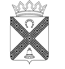 Н о в о р а х и н с к и е          вестиПлан 2015гОжидаемое 2015гПрогноз 2016998,7998,71229,5План 2015гОжидаемое 2015гПрогноз 2016г689,99501563План 2015гОжидаемое 2015гПрогноз 2016г184100350План 2015гОжидаемое 2015гПрогноз 2016г969,8900958,3План 2015гОжидаемое 2015гПрогноз 2016г2883,42883,413332          Новорахинские вести                вторник  29  декабря 2015 № 35     2План 2015гОжидаемое 2015гПрогноз 2016г68,668,6168,8783          Новорахинские вести                вторник  29  декабря 2015 № 35     34          Новорахинские вести                вторник  29  декабря 2015 № 35     4Объемы и источники обеспечения Программы:Общий объем финансового обеспечения Программы составляет 770,0 тыс. рублей  за счет средств бюджета сельского поселения: на 2014 год-500,0 тыс рублей; на 2015 год-270,0 тыс.рублей.Объемы и источники обеспечения Программы:Общий объем финансового обеспечения Программы составляет 812,6 тыс. рублей  за счет средств бюджета сельского поселения: на 2014 год-500,0 тыс рублей; на 2015 год-332,3тыс.рублей.5          Новорахинские вести                вторник  29  декабря 2015 № 35     56          Новорахинские вести                вторник  29  декабря 2015 № 35     67          Новорахинские вести                вторник  29  декабря 2015 № 35     78          Новорахинские вести                вторник  29  декабря 2015 № 35     8Муниципальная газета   «Новорахинские вести»Учредитель:Совет депутатов Новорахинского сельского поселения Крестецкого муниципального района Новгородской областисоучредитель:Администрация Новорахинского сельского поселения Крестецкого муниципального района Новгородской области175450 Новгородская область Крестецкий районд. Новое Рахино. д.26.адрес  издателя и редакции:175450 Новгородская область Крестецкий районд. Новое Рахино. д.26телефон: (8 81659) 51-236,факс (8-81659) 51-295adm-novrahino@mail.ruГлавный редактор Г.Н. ГригорьевВерстка, дизайнС.В. СерёгинаГазета выходит по мере необходимости.тираж  35 экз.подписано в печать  28.12.2015по графику ( 12.00), по факту (12.00)Газета отпечатана в Администрации Новорахинского сельского поселения Крестецкого района Новгородской областицена « бесплатно»ответственность за достоверность информации и её соответствие правовым нормам действующего законодательства несёт орган, принявший документ